Currículo resumidoFernando Herren Aguillar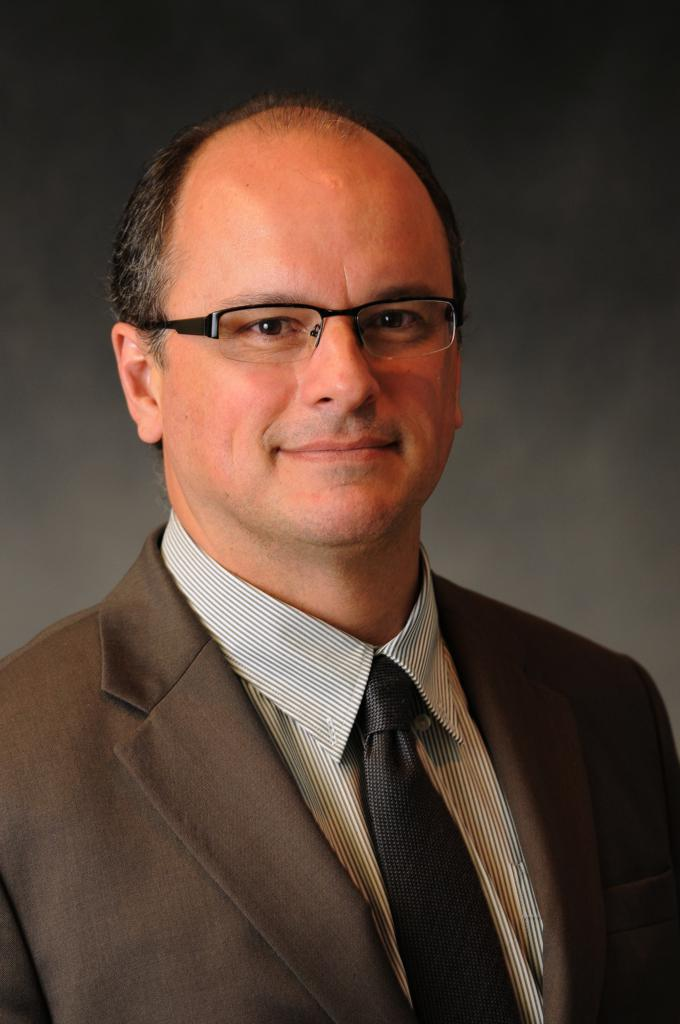 Formação AcadêmicaGraduado em Direito pela Universidade de São Paulo, 1986Doutor em Direito Econômico pela Universidade de São Paulo, 1998Mestre em Direito pela Académie Européenne de Théorie du Droit, de Bruxelas, 1993Atuação ProfissionalDiretor da Faculdade de Direito da Universidade São Judas Tadeu, 2001-atual Professor Doutor do Curso de Gestão de Políticas Públicas da Universidade de São Paulo, 2006- 2015Professor de Pós-Graduação da Fundação Getúlio Vargas (2012-atual)Professor Convidado da Universidade Paris 1 (Panthéon-Sorbonne), no quadro da Chaire des Amériques, 2007, lecionando sobre integração regional latinoamericana.Professor Visitante da Universidad Nacional de Lomas de Zamora, Argentina, 2006Advogado de Manesco, Ramires, Perez, Azevedo Marques Advogados (2010- atual)Especialidades como advogadoAtua no setor automobilístico, atendendo a montadoras, concessionárias e importadoras de veículos. Participou de negociações no Brasil, nos Estados Unidos e na França. Atua também como advogado de empresas de variados ramos de atividade, como os de produção de software, hardware, saneamento básico, telecomunicações, equipamentos industriais, de auto-peças, alimentos, produtos odontológicos, indústria cinematográfica, associações empresariais de classe. Consultor no setor de direito concorrencial, direito do consumidor e infraestrutura, com a participação na modelagem jurídica de operações complexas nas áreas de logística, de habitação popular, reestruturação de universidades, obras públicas, serviços públicos, empresas estatais, setor petrolífero, licitações públicas, agências reguladoras, entre outras.Domínio de idiomas: Inglês, Francês, Espanhol, Português (língua nativa). Italiano (nível intermediário)Produção acadêmicaLivros publicados: - Metodologia da Ciência do Direito, 5ª edição, São Paulo, Editora Atlas, 2014 - Controle Social de Serviços Públicos, São Paulo, Editora Max Limonad, 1999- Direito Econômico – Do Direito Nacional ao Direito Supranacional, 5ª edição, São Paulo, Editora Atlas, 2016. - Serviços Públicos – Doutrina, Jurisprudência e Legislação - Coleção Direito Econômico, São Paulo, Editora Saraiva, 2011.Coordena a Coleção Direito Econômico da Editora Saraiva, com 10 volumes já publicados sobre os seguintes temas:
- Telecomunicações (Autores: Floriano Azevedo Marques Neto e Milene Coscione)- Transportes Terrestres (Autor Danilo Tavares da Silva)- Transportes Aquaviários (Autor Vitor Schirato)- Mineração (Autora Sílvia Serra)- Sistema Financeiro Nacional (Autor Christophe Cadier)- Serviços Públicos (Autor Fernando Herren Aguillar)- Empresas Estatais (Autores: Mário Engler Jr. e Henrique Motta Pinto)- Planos de Saúde (Autor: Luiz Henrique Barbugiani)- Direito Concorrencial (Autores: Caio Mario da Silva Pereira Neto e Paulo Leonardo Casagrande)- Petróleo, Gás Natural e Biocombustíveis (Autor: Artur Watt Neto)Participação em ComissõesAssessor externo da FAPESP (Fundação de Amparo à Pesquisa do Estado de São Paulo) para projetos de pesquisa no Brasil e no exterior (2004-atual). Membro da Comissão Assessora da Área de Direito do Exame Nacional de Desempenho de Estudantes - ENADE 2009, do Ministério da Educação (2009)Membro da Comissão Especial de Ensino Jurídico da OAB São Paulo (2004-2006).Membro da Comissão de Direito Constitucional da OAB São Paulo (2013- 2015)Membro da Comissão de Avaliadores do Ministério da Educação, avaliando in loco a qualidade dos cursos de direito no território nacional (2002-2003).